                                         ATTIVITA’ SVOLTA A.S. 2022/23Nome e cognome del/della docente: Anna IannacconeDisciplina insegnata:  Lingua Inglese       Libro/i di testo in uso: Talent, voll.1,2 Cambridge       Classe e Sezione : 2A       Indirizzo di studio: Costruzione, Ambiente e TerritorioPercorso 1Talent vol.1 Units 7,8Competenze:Utilizzare semplici strategie per reperire informazioni e comprendere in modo globale testi orali e scritti su argomenti noti inerenti alla sfera personale e socialePartecipare ed interagire in brevi conversazioni di interesse quotidiano e personaleUtilizzare in modo adeguato le strutture morfosintattiche, il repertorio lessicale e le espressioni di base acquisite per descrivere semplici esperienze personali e familiariRiflettere sull’aspetto fonologico della lingua, sulle funzioni e registri linguisticiUtilizzare le conoscenze e abilità acquisite nella lingua straniera per sviluppare una certa forma di autonomia nello studioCogliere l’aspetto sociale interculturale della lingua ingleseConoscenzeGrammaticaComparative and superlative adjectives (-er, more/-est, the most; less, the least; as...as)Aree lessicaliFeelingsAdjective endingsFunzioni comunicativeMaking comparisonsAbilità:Comprensione orale e scrittaComprendere un testo e rispondere a frasi vero/falso, scelta multipla  o a domandeLeggere un testo per sommi capi (skimming)Comprendere il significato di nuovo vocaboli deducendone il significato dal contestoAscoltare un brano/dialogo e rispondere a frasi vero/falso, scelta multipla o a domandeAscoltare un brano/dialogo e comprendere l’argomento principaleProduzione e interazione oraleScambiarsi informazioni personaliScambiarsi informazioni su un dialogo ascoltatoProduzione scrittaScrivere brevi messaggiScrivere un breve testo utilizzando una specifica area lessicalePercorso 2Units 9,10CompetenzeUtilizzare semplici strategie per reperire informazioni e comprendere in modo globale testi orali e scritti su argomenti noti inerenti alla sfera personale e socialePartecipare ed interagire in brevi conversazioni di interesse quotidiano e personaleUtilizzare in modo adeguato le strutture morfosintattiche, il repertorio lessicale e le espressioni di base acquisite per descrivere semplici esperienze personali e familiariRiflettere sull’aspetto fonologico della lingua, sulle funzioni e registri linguisticiUtilizzare le conoscenze e abilità acquisite nella lingua straniera per sviluppare una certa forma di autonomia nello studioCogliere l’aspetto sociale interculturale della lingua ingleseConoscenzeGrammaticaPresent perfectBeen/gonePresent perfect vs past simpleAree lessicaliTravel and transportLeisure timeFunzioni comunicativeAsking for and giving directionsMaking arrangements    AbilitàComprensione orale e scritta Leggere un testo velocemente per cercare informazioni specifiche (scanning)Leggere un testo e rispondere a domande Ascoltare una conversazione e comprendere le informazioni principaliDiscriminare suoniLeggere un testo e completare un fact fileascoltare una conversazione e rispondere a domandeProduzione e interazione oraleesprimere la propria opinioneeffettuare brevi dialoghi guidatiscambiarsi informazioni e opinioni personalidescrivere un’immagineProduzione scrittacompilare un moduloscrivere un testo utilizzando le informazioni contenute in un fact filePercorso 3Talent vol.3Starter A-E (Grammar Revision)
Units1, 2Competenze	Utilizzare semplici strategie per reperire informazioni e comprendere in modo globale testi orali e scritti su argomenti noti inerenti alla sfera personale e socialePartecipare ed interagire in brevi conversazioni di interesse quotidiano e personaleUtilizzare in modo adeguato le strutture morfosintattiche, il repertorio lessicale e le espressioni di base acquisite per descrivere semplici esperienze personali e familiariRiflettere sull’aspetto fonologico della lingua, sulle funzioni e registri linguisticiUtilizzare le conoscenze e abilità acquisite nella lingua straniera per sviluppare una certa forma di autonomia nello studioCogliere l’aspetto sociale interculturale della lingua ingleseConoscenzeGrammaticaPresent simple vs present continuousPresent perfect with just, already and yetPresent perfect simple and continuousDefining relative clausesAree lessicaliAdjectives of personalityAdjective prefixesGeographicalfeaturesPrepositions of movementFunzioni comunicativeHaving a disagreementDescription of a placeAbilitàComprensione orale e scritta Comprendere un testo e abbinare frasi che lo riguardanoLeggere un testo velocemente per trovare informazioni specificheLeggere un testo e rispondere a domandeascoltare un testo e comprendere l’informazione principaleascoltare un dialogo e rispondere a domandeProduzione  e interazione oraleEsprimere la propria opinione stimolati da immagini dateScambiarsi informazioni e opinioniDare istruzioniEsprimere sorpresa e interesseDescrivere eventi passatiProduzione scrittaScrivere un profilo personalePercorso 4Units 3,4.5CompetenzeComprendere brevi e semplici messaggi orali di varia tipologia relativi ad ambiti di immediata rilevanza (informazioni di base sulla persona, la famiglia, il lavoro, gli amici ecc) espressi con articolazione lenta e chiara;  Comprendere in modo globale testi scritti di varia tipologia (lettere, messaggi, dialoghi, ecc) su argomenti relativi alla vita quotidiana e alla sfera personale;  Produrre oralmente, utilizzando semplici espressioni, descrizioni relative ad argomenti familiari, ai propri sentimenti e alle proprie esperienze; Produrre semplici testi scritti di interesse personale, anche utilizzando strumenti telematici (sms, email, ecc.). Conoscenze:Grammar Used to ; Past Continuous (all forms); Can/can’t, Have to/don’t have to, Must and Have to,Past Perfect (all forms)Aree lessicali:Geographical feature; Literary genre; Sports and sports equipment; Crimes and criminals; Funzioni comunicativeHave a disagreement; Discussing films;Explaining rules;Having a discussion. Abilità: Parlareinteragire in situazioni comunicative di tipo quotidiano, personale e professionale a livello formale e informale sulla base di un input (scaletta, immagine, tabella)Ascoltarecomprendere le informazioni principali in un discorso chiaro in lingua standard in ambito personale, quotidiano e di attualità Leggerecomprendere le informazioni di testi di tipo informativo, descrittivo e narrativo su argomenti di interesse quotidiano e  personale Scrivereprodurre testi scritti(descrizioni, lettere o email personali) su argomenti noti di tipo personale e quotidiano 3. Educazione civicaSono state dedicate 3 ore nel secondo quadrimestre a un argomento di educazione civica:No Poverty – Goal 1.Obiettivi:Sradicare la povertà estrema per tutte le persone in tutto il mondoRidurre almeno della metà la quota degli uomini, donne e bambini di tutte le età che vivono in povertà in tutte le sue formeImplementare a livello nazionale adeguati sistemi di protezione sociale e misure di sicurezza per tuttiLibro da leggere durante le vacanze estive.Gina D. B. Clemen “ Mystery in San Francisco” “ Casa editrice Black CatSOGLIA MINIMA DI ACCETTABILITA’ IN  TERMINI DI CONOSCENZE, ABILITÀ E COMPETENZE PER OGNI UNITA’ DIDATTICAConoscere e utilizzare   le strutture morfosintattiche di ogni unità necessarie per il livello B1 del CEFRConoscere e utilizzare il lessico di uso più frequente e quotidiano di ogni unità affrontata a livello B1 del CEFRComprendere una varietà di messaggi di carattere generale prodotti a velocità ridotta cogliendone gli elementi fondamentali (B1)Saper tenere  conversazioni sugli  argomenti svolti nelle singole unità dando semplici motivazioni ed esprimendo  opinioni (B1)Comprendere  testi scritti legati alla sfera quotidiana o al lavoro (B1)Produrre  testi scritti semplici e coerenti sugli  argomenti affrontati nelle singole unità (B1)Produrre i suoni tipici della lingua straniera in maniera acce

Pisa li 06/06/23	                                                                           La docente                                                                                                    Prof.ssa Anna Iannaccone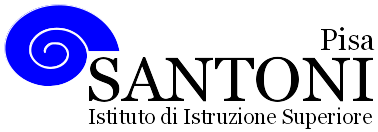 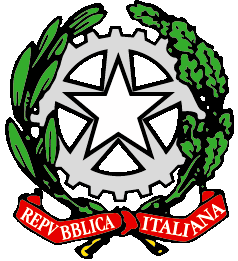 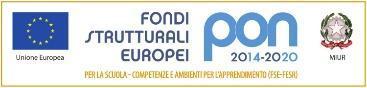 agraria agroalimentare agroindustria | chimica, materiali e biotecnologie | costruzioni, ambiente e territorio | sistema moda | servizi per la sanità e l'assistenza sociale | corso operatore del benessere | agenzia formativa Regione Toscana  IS0059 – ISO9001agraria agroalimentare agroindustria | chimica, materiali e biotecnologie | costruzioni, ambiente e territorio | sistema moda | servizi per la sanità e l'assistenza sociale | corso operatore del benessere | agenzia formativa Regione Toscana  IS0059 – ISO9001agraria agroalimentare agroindustria | chimica, materiali e biotecnologie | costruzioni, ambiente e territorio | sistema moda | servizi per la sanità e l'assistenza sociale | corso operatore del benessere | agenzia formativa Regione Toscana  IS0059 – ISO9001www.e-santoni.edu.ite-mail: piis003007@istruzione.itPEC: piis003007@pec.istruzione.it